Vážení spoluobčané,Rádi bychom Vás oslovili se žádostí o spoluúčast při sběru  fotografií pro připravovanou knihu Vážany, dějiny a život obce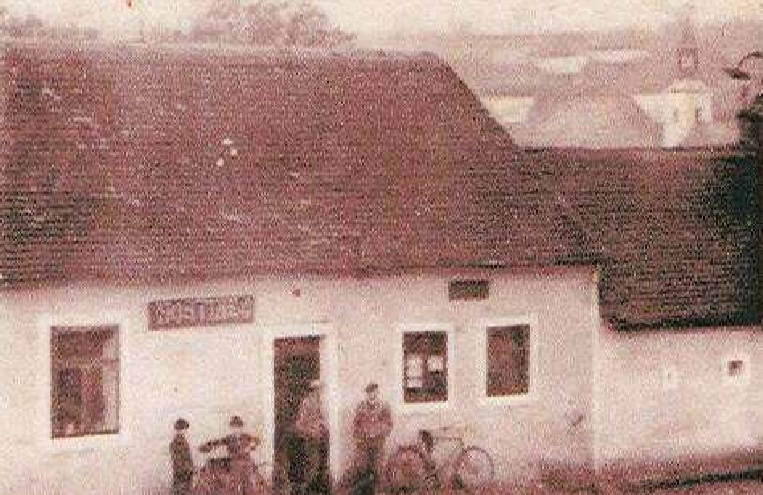 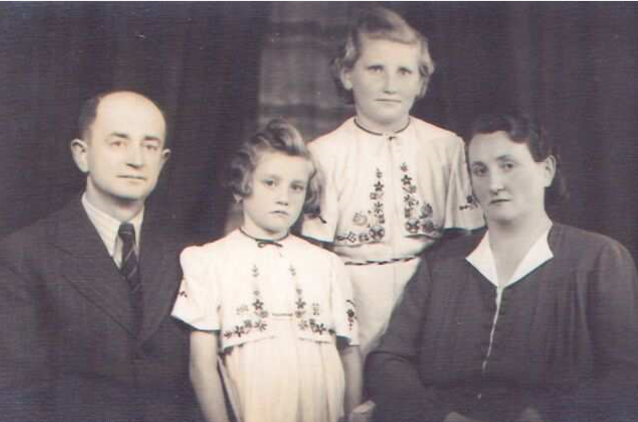 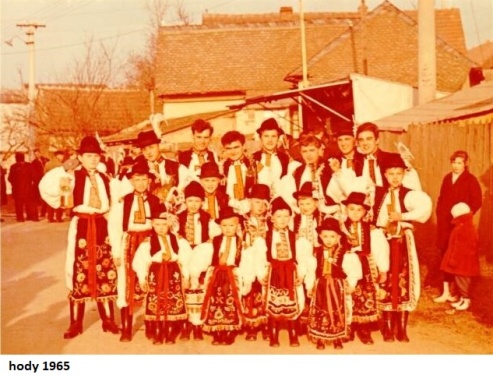 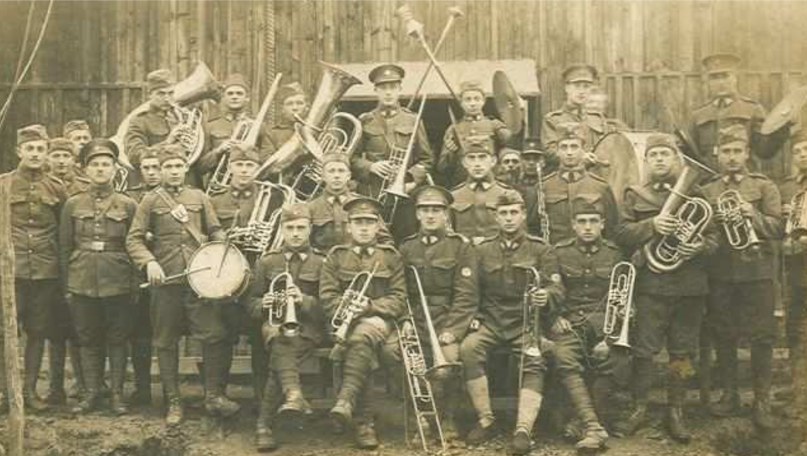 Prosíme Vás, pokud ve svých albech, archivech a sbírkách máte staré i novější fotografie, které se týkají života obce, jednotlivých zájmových spolků, zajímavé záběry na obec či na místa, která dnes vypadají jinak, přijďte a poskytněte je pro uveřejnění v nové knize o minulosti naší obce. Pomůžete tím zachovat vzpomínky a povědomí o naší obci. Fotografie budou naskenovány a budou Vám zpět vráceny.Fotografie popište na zadní straně a uveďte, kdo je na fotografii, či o jaké místo či událost se jedná. Ideálně na zadní stranu uveďte i Vaše jméno a adresu. Fotografie pak VŽDY vložte do obálky na níž znova uvedete Vaše jméno. Předejdete tak pomíchání fotografického materiálu.Fotografie budou shromažďovány do 10.7.2019  na Obecním úřadě ve Vážanech.Předem Vám moc děkujeme.OÚ a organizační tým oslav 800. let Vážan 